Jadłospis 23– 27sierpieńDataRodzaj posiłkuMenuMenuMenu23.08PoniedziałekśniadanieChleb orkiszowy  z masłem, serkiem almette ze szczypiorkiem, herbataChleb orkiszowy  z masłem, serkiem almette ze szczypiorkiem, herbataChleb orkiszowy  z masłem, serkiem almette ze szczypiorkiem, herbata23.08PoniedziałekśniadanieSok wieloowocowy, biszkoptySok wieloowocowy, biszkoptySok wieloowocowy, biszkopty23.08PoniedziałekobiadZupa:Krem z cebuli i warzywz groszkiem ptysiowymKrem z cebuli i warzywz groszkiem ptysiowym23.08PoniedziałekobiadII danie:Pierogi z mięsem okraszone cebulką (4szt)Pierogi z mięsem okraszone cebulką (4szt)23.08PoniedziałekobiadAlergeny:  zupa – seler, gluten,; II danie: gluten,zupa – seler, gluten,; II danie: gluten,23.08PoniedziałekpodwieczorekBanan, herbataBanan, herbataBanan, herbata24.08Wtorek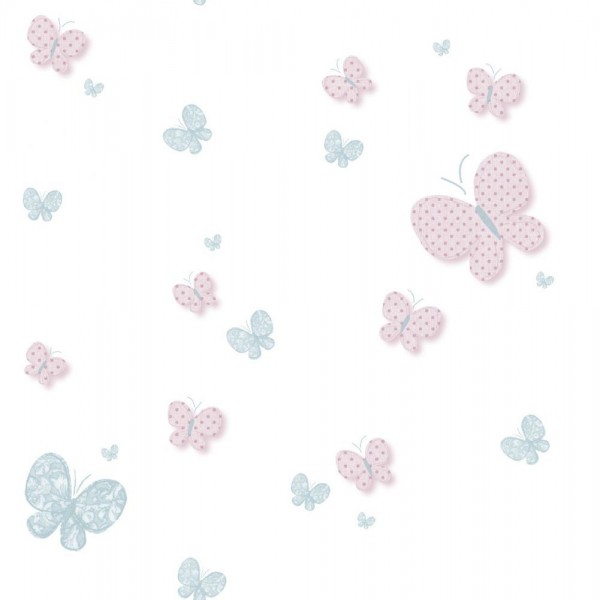 śniadanieChleb graham z masłem, serem żółtym, papryką, herbataChleb graham z masłem, serem żółtym, papryką, herbataChleb graham z masłem, serem żółtym, papryką, herbata24.08WtorekśniadanieMix owoców Mix owoców Mix owoców 24.08WtorekobiadZupa:Zupa:Krupnik z mięskiem drobiowym i warzywami24.08WtorekobiadII danie:II danie:Kluski na parze z sosem czekoladowym (2 szt.)24.08WtorekobiadAlergeny:Alergeny:zupa – seler, gluten,; II danie: gluten, mleko i jego pochodne,jajo24.08WtorekpodwieczorekBułeczka z domowym pieczonym pasztetem i szczypiorkiem (gluten, jajo)Bułeczka z domowym pieczonym pasztetem i szczypiorkiem (gluten, jajo)Bułeczka z domowym pieczonym pasztetem i szczypiorkiem (gluten, jajo)25.08ŚrodaśniadanieChleb wieloziarnisty z szynką drobiową, pomidorkami koktajlowymi, herbataChleb wieloziarnisty z szynką drobiową, pomidorkami koktajlowymi, herbataChleb wieloziarnisty z szynką drobiową, pomidorkami koktajlowymi, herbata25.08ŚrodaśniadanieMix owocówMix owocówMix owoców25.08ŚrodaobiadZupa:Zupa:Rosół z makaronem25.08ŚrodaobiadII danie:II danie:Kotlecik mielony, ziemniaczki, kapusta zasmażana z młodej kapusty z koperkiem25.08ŚrodaobiadAlergeny:  Alergeny:  zupa – seler, jajo, gluten; II danie: jajo, gluten25.08ŚrodapodwieczorekGofry z sosem owocowym(mleko i jego pochodne, gluten, jajo)Gofry z sosem owocowym(mleko i jego pochodne, gluten, jajo)Gofry z sosem owocowym(mleko i jego pochodne, gluten, jajo)26.08CzwartekśniadanieChałka z masłem, kakaoChałka z masłem, kakaoChałka z masłem, kakao26.08CzwartekśniadanieMix owoców Mix owoców Mix owoców 26.08CzwartekobiadZupa:Zupa:Krem z pieczarek z lanym ciastem26.08CzwartekobiadII danie: II danie: Burger z grillowanym kurczakiem, sałatą, pomidorem, ogórkiem i sosem jogurtowym   26.08CzwartekobiadAlergeny:Alergeny:zupa – seler, jajo, gluten; II danie: gluten,mleko i jego pochodne26.08CzwartekpodwieczorekŚlimaczki z ciasta francuskiego z szynką, serem , herbataŚlimaczki z ciasta francuskiego z szynką, serem , herbataŚlimaczki z ciasta francuskiego z szynką, serem , herbata27.08Piątek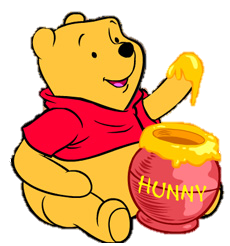 śniadaniePłatki kukurydziane z mlekiemPłatki kukurydziane z mlekiemPłatki kukurydziane z mlekiem27.08PiątekśniadanieMix owocówMix owocówMix owoców27.08PiątekobiadZupa:Zupa:Koperkowa z ryżem27.08PiątekobiadII danie:II danie:Kotlecik rybny, ziemniaczki, sałata masłowa z rzodkiewką szczypiorkiem i jogurtem27.08PiątekobiadAlergeny:  Alergeny:  zupa – seler mleko i jego pochodne,; II danie: ryba, gluten, jajo, mleko i jego pochodne27.08PiątekpodwieczorekBułka maślana, herbata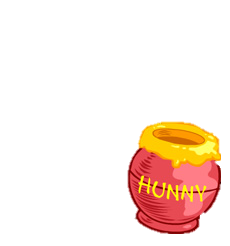 Bułka maślana, herbataBułka maślana, herbata